Date Created: October 2019Date Amended:JOB DESCRIPTION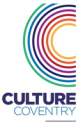 ROLE:  Cafe AssistantLOCATION:  Alfreds Café – Herbert Art Gallery & MuseumRESPONSIBLE TO:  Café ManagerRESPONSIBILE FOR:  N/ACONTRACT:   Part-timeWORKING HOURS:   20 hours on Rota basis including weekends and holiday periods.SALARY: Grade 2“£8.04 p/h (Statutory National Living Wage will be applied where applicable)”.OVERALL PURPOSE AND OBJECTIVE OF THE ROLE:To provide a professional Food and Beverage service within both retail and hospitality areas, meetings and exceeding customer expectations.OVERALL PURPOSE AND OBJECTIVE OF THE ROLE:To provide a professional Food and Beverage service within both retail and hospitality areas, meetings and exceeding customer expectations.MAIN DUTIES AND RESPONSIBILITIES:-To present a professional and efficient catering delivery to customers.To adhere to the standard operating practices of the department.To adhere to the Company policies in particular – cash handling, Timekeeping, Dress Code and Code of behavior whilst on duty.Comply and work in accordance with all current applicable health & safety/ fire safety legislation and group health & safety/ fire safety policies, procedures and arrangements as applicable to your work activities and work environment.To attend daily briefings and carry out the shift duties assigned by the manager in the operational area.To complete usage sheets and/or stock sheets correctly and clearly.To resolve any customer issues or to ensure that they are escalated in the appropriate manner.To establish and maintain co-operative relationship with other staff members. To take pride and ownership in setting new standards and new ways of working that support and increase and build our resilience as business for the future.To support the delivery of the Trust’s financial objectives and growth agenda, by always looking at ways we can maximize opportunities to grow our audience and generate income.To put the customer at the heart of all decisions and actions, to ensure we deliver exceptional customer experience at all times.To be flexible and work weekends, holiday periods and occasional evenings.GENERAL RESPONSIBILITIES:-To embrace and lead by example on the company’s key values;Identify and review risks with your Line Manager as part of the organisational risk register;Contribute to the ongoing review and development of the Trusts policies and procedures to support continuous improvement;Ensure adherence to all Trust policies and procedures;Ensure your teams comply with and understand all Health & Safety policies and requirements;Support and input into the organisational digital strategy as required;Identify and collaborate with potential key external stakeholders;Identify fundraising or sponsorship opportunities and highlight these to your Line Manager; andEnsure adherence to the GDPR in respect of all data collected and maintained. To carry out tasks at a range of sites that are either operated or managed by the Company or where services are delivered by the Company.To promote Equality and Diversity and ensure full compliance with Company policy.To undertake other duties and provide short-term cover where necessary, as specified by Management, which are appropriate to your qualifications, experience and general level of your position.MAIN DUTIES AND RESPONSIBILITIES:-To present a professional and efficient catering delivery to customers.To adhere to the standard operating practices of the department.To adhere to the Company policies in particular – cash handling, Timekeeping, Dress Code and Code of behavior whilst on duty.Comply and work in accordance with all current applicable health & safety/ fire safety legislation and group health & safety/ fire safety policies, procedures and arrangements as applicable to your work activities and work environment.To attend daily briefings and carry out the shift duties assigned by the manager in the operational area.To complete usage sheets and/or stock sheets correctly and clearly.To resolve any customer issues or to ensure that they are escalated in the appropriate manner.To establish and maintain co-operative relationship with other staff members. To take pride and ownership in setting new standards and new ways of working that support and increase and build our resilience as business for the future.To support the delivery of the Trust’s financial objectives and growth agenda, by always looking at ways we can maximize opportunities to grow our audience and generate income.To put the customer at the heart of all decisions and actions, to ensure we deliver exceptional customer experience at all times.To be flexible and work weekends, holiday periods and occasional evenings.GENERAL RESPONSIBILITIES:-To embrace and lead by example on the company’s key values;Identify and review risks with your Line Manager as part of the organisational risk register;Contribute to the ongoing review and development of the Trusts policies and procedures to support continuous improvement;Ensure adherence to all Trust policies and procedures;Ensure your teams comply with and understand all Health & Safety policies and requirements;Support and input into the organisational digital strategy as required;Identify and collaborate with potential key external stakeholders;Identify fundraising or sponsorship opportunities and highlight these to your Line Manager; andEnsure adherence to the GDPR in respect of all data collected and maintained. To carry out tasks at a range of sites that are either operated or managed by the Company or where services are delivered by the Company.To promote Equality and Diversity and ensure full compliance with Company policy.To undertake other duties and provide short-term cover where necessary, as specified by Management, which are appropriate to your qualifications, experience and general level of your position.PERSON SPECIFICATIONPERSON SPECIFICATIONPERSON SPECIFICATIONPERSON SPECIFICATIONCriteriaEssentialDesirableEvidenceProcess food and beverage service skillsPunctualTakes pride in their workCustomer focused Customer focused with the passion and ability to identify customer audiences, understand their specific requirements and place them at the heart of everything the Trust does.Strong communication skills both face to face in writing.Self-motivated with the ability to take the initiative A team player with approachable mannerA flexible approach to work with the willingness and ability to work outside standards hour on occasionsExperience within a catering environmentKnowledge of liquor licensingLocal Coventry knowledge for signposting callers to places of interests/directionsKnowledge of best practice health and safety within an organisationEvidence of GCSE Maths and English at Grade c or aboveLevel 2 Food Safety and hygiene 